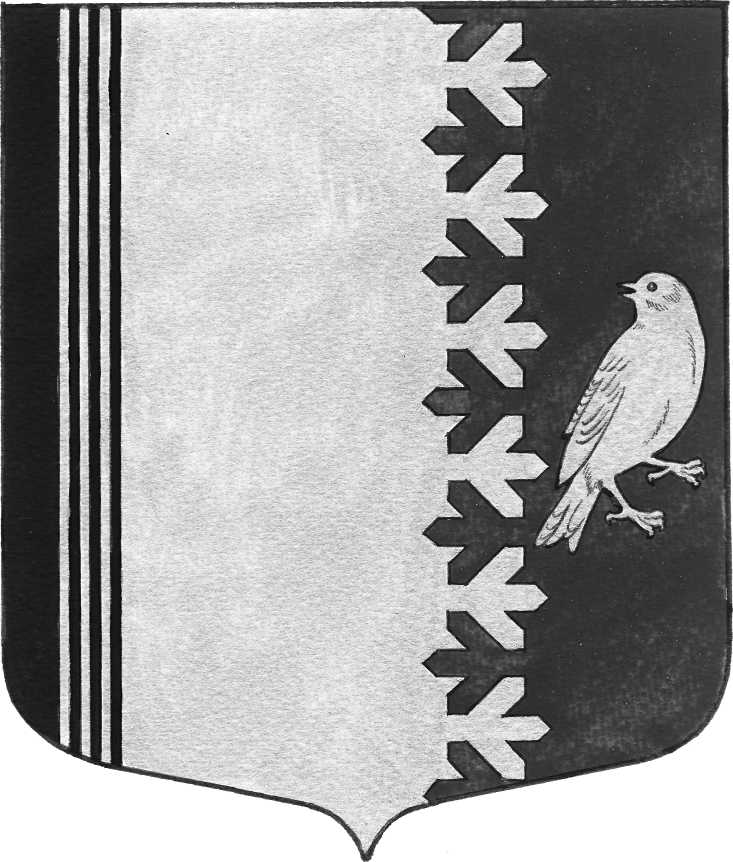 СОВЕТ ДЕПУТАТОВ МУНИЦИПАЛЬНОГО ОБРАЗОВАНИЯШУМСКОЕ СЕЛЬСКОЕ ПОСЕЛЕНИЕКИРОВСКОГО МУНИЦИПАЛЬНОГО РАЙОНАЛЕНИНГРАДСКОЙ ОБЛАСТИРЕШЕНИЕот  01  декабря 2017  года  № 49Об утверждении Положения о порядке формирования маневренного фонда и предоставления жилых помещений маневренного фонда муниципального образования Шумское сельское поселение Кировского муниципального района Ленинградской областиВ соответствии со статьями 14, 92, 95, 99, 100, 101, 102, 103, 106 Жилищного кодекса Российской Федерации, Гражданским кодексом Российской Федерации, Федеральным законом от 06.10.2003 № 131-ФЗ «Об общих принципах организации местного самоуправления в Российской Федерации», Постановлением Правительства Российской Федерации от 26.01.2006 № 42 «Об утверждении Правил отнесения жилого помещения к специализированному жилищному фонду и типовых договоров найма специализированных жилых помещений», Уставом муниципального образования Шумское сельское поселение Кировского муниципального района Ленинградской области, Совет депутатов муниципального образования Шумское сельское поселение Кировского муниципального района Ленинградской области  решил: 1. Утвердить Положение о порядке формирования маневренного фонда и предоставления жилых помещений маневренного фонда муниципального образования Шумское сельское поселение Кировского муниципального района Ленинградской области (прилагается).2. Настоящее решение вступает в силу с момента его опубликования.3. Контроль исполнения настоящего Решения возложить на заместителя администрации муниципального образования Шумское сельское поселение Кировского муниципального района Ленинградской области.Глава муниципального образования                                                              В.Л. Ульянов УтвержденоРешением Совета депутатовМО  Шумское сельское поселение Кировского муниципального района Ленинградской области от 01.12.2017г. №49ПОЛОЖЕНИЕо порядке формирования маневренного фонда и предоставления жилых помещений маневренного муниципального образования Шумское сельское поселение Кировского муниципального района Ленинградской областиОбщие положения 1.1. Положение о порядке формирования маневренного фонда и предоставления жилых помещений маневренного фонда муниципального образования Шумское сельское поселение Кировского муниципального района Ленинградской области (далее – Положение) разработано в соответствии с Жилищным кодексом Российской Федерации, Гражданским кодексом Российской Федерации, Федеральным законом от 06.10.2003 № 131-ФЗ «Об общих принципах организации местного самоуправления в Российской Федерации», Постановлением Правительства Российской Федерации от 26.01.2006 № 42 «Об утверждении Правил отнесения жилого помещения к специализированному жилищному фонду и типовых договоров найма специализированных жилых помещений».1.2. Положение определяет порядок формирования и предоставления жилых помещений маневренного фонда муниципального образования Шумское сельское поселение Кировского муниципального района Ленинградской области и разработано в целях обеспечения условий для осуществления гражданами прав на жилище.1.3. Жилые помещения маневренного фонда, как составная часть специализированного жилищного фонда, являются муниципальной собственностью муниципального образования Шумское сельское поселение Кировского муниципального района Ленинградской области.Порядок формирования маневренного фонда 2.1. Маневренный фонд может состоять из многоквартирных домов, а также квартир и иных жилых помещений, находящихся в муниципальной собственности муниципального образования Шумское сельское поселение Кировского муниципального района Ленинградской области.2.2. Жилые помещения, отнесенные к маневренному фонду, должны быть пригодными для постоянного проживания граждан (отвечать установленным санитарным и техническим правилам и нормам, требованиям пожарной безопасности, экологическим и иным требованиям законодательства), быть благоустроенными к условиям соответствующего населенного пункта.2.3. Использование жилого помещения маневренного фонда допускается только после отнесения жилого помещения к такому виду специализированного жилищного фонда.2.4 Включение жилых помещений в специализированный жилищный фонд с отнесением такого жилого помещения к маневренному фонду и исключение жилого помещения из указанного фонда осуществляются на основании постановления администрации муниципального образования Шумское сельское поселение Кировского муниципального района Ленинградской области.2.5.  Отнесение жилых помещений к маневренному фонду  не допускается, если жилые помещения заняты по договорам социального найма, найма жилого помещения, находящегося в государственной или муниципальной собственности жилищного фонда коммерческого использования, аренды, а также, если имеют обременения прав на это имущество.2.6. Жилые помещения маневренного фонда не подлежат отчуждению, приватизации, обмену, передаче в поднаем.2.7. Маневренный фонд формируется за счет:- освободившихся жилых помещений муниципального жилищного фонда муниципального образования Шумское сельское поселение Кировского муниципального района Ленинградской области;- жилых помещений специализированного жилищного фонда муниципального образования Шумское сельское поселение Кировского муниципального района Ленинградской области.2.8. Управление и содержание маневренного фонда осуществляется за счет средств, предусмотренных в бюджете муниципального образования Шумское сельское поселение Кировского муниципального района Ленинградской области, до момента предоставления жилого помещения маневренного фонда.Порядок предоставления жилых помещений маневренного фонда 3.1. Жилые помещения маневренного фонда предназначены для временного проживания:3.1.1. Граждан в связи с капитальным ремонтом или реконструкцией дома, в котором находятся жилые помещения, занимаемые ими по договорам социального найма.3.1.2. Граждан, у которых единственные жилые помещения стали непригодными для проживания в результате чрезвычайных обстоятельств.3.1.3. Иных граждан в случаях, предусмотренных законодательством Российской Федерации.3.2.  Жилые помещения маневренного фонда предоставляются категориям граждан, указанных в пункте 3.1. раздела 3 настоящего Положения, имеющим постоянное место жительства (регистрацию) в муниципального образования Шумское сельское поселение Кировского муниципального района Ленинградской области и не имеющим других жилых помещений, пригодных для проживания граждан, на территории муниципального образования Шумское сельское поселение Кировского муниципального района Ленинградской области.3.3. Уполномоченным органом по предоставлению жилых помещений маневренного фонда, является отдел жилищной политики Управления муниципального имущества, землепользования, земельного контроля и жилищной политики Администрации муниципального образования Шумское сельское поселение Кировского муниципального района Ленинградской области (далее – Отдел).3.4. При решении вопроса о предоставлении гражданину жилого помещения маневренного фонда должны быть представлены следующие документы:- заявление гражданина и членов его семьи;- выписка из домовой книги, копия финансового лицевого счета с постоянного места жительства (регистрации);- справка (акт) о проверке жилищных условий;- документы, подтверждающие право пользования жилым помещением, занимаемым гражданином и членами его семьи (ордер, договор социального найма, свидетельство о государственной регистрации права собственности);- копии паспортов всех членов семьи (с предъявлением подлинников для сверки);- документы, подтверждающие семейные отношения гражданина (свидетельство о рождении, свидетельство о заключении брака, свидетельство о  расторжении брака (с предъявлением подлинников для сверки);- справки бюро технической инвентаризации о наличии либо отсутствии объектов недвижимого имущества (земельных участков, жилых домов (строений) на праве собственности (сведения до 1997 года);- выписка из Единого государственного реестра прав на недвижимое имущество и сделок с ним о наличии в собственности у гражданина и членов его семьи жилых помещений на территории Московской области (заказывается администрацией в рамках межведомственного взаимодействия);- документы, подтверждающие факт утраты жилого помещения в результате обращения взыскания на это жилое помещения;- документы, подтверждающие факт нахождения жилого помещения в непригодном для проживания состоянии в результате чрезвычайных обстоятельств;- согласие на обработку персональных данных.3.5. Отдел в течение 30 календарных дней проверяет представленные документы.Вопрос о предоставлении жилого помещения маневренного фонда вноситься на рассмотрение жилищной комиссии по жилищным вопросам граждан при Администрации муниципального образования Шумское сельское поселение Кировского муниципального района Ленинградской области.Решение жилищной комиссии утверждается постановлением администрации муниципального образования Шумское сельское поселение Кировского муниципального района Ленинградской области.3.6.  Договор найма жилого помещения маневренного фонда заключается на период:3.7.1. До завершения капитального ремонта или реконструкции дома (при заключении такого договора с гражданами, указанными в подпункте 3.1.1. пункта 3.1. настоящего Положения).3.7.2.  До завершения расчетов с гражданами, утратившими жилые помещения в результате обращения взыскания на них, после продажи жилых помещений, на которые было обращено взыскание (при заключении такого договора с гражданами, указанными в подпункте 3.1.2. пункта 3.1. настоящего Положения).3.7.3. До завершения расчетов с гражданами, единственное жилое помещение которых стало непригодным для проживания в результате чрезвычайных обстоятельств, в порядке, предусмотренном Жилищным кодексом Российской Федерации, другими федеральными законами, либо до представления им жилых помещений государственного или муниципального жилищного фонда в случаях и в порядке, которые предусмотрены Жилищным кодексом Российской Федерации (при заключении такого договора с гражданами, указанными в подпункте 3.1.3. пункта 3.1. настоящего Положения).3.7.4. Установленный законодательством (при заключении такого договора с гражданами, указанными в подпункте 3.1.4 пункта 3.1. настоящего Положения).3.8. Истечение периода, на который был заключен договор найма жилого помещения маневренного фонда, является основанием прекращения данного договора.3.9.  Договор найма жилого помещения маневренного фонда заключается в простой письменной форме.В договоре найма жилого помещения маневренного фонда указываются члены семьи нанимателя.3.10. Договор найма жилого помещения маневренного фонда может быть расторгнут в любое время по соглашению сторон.3.11.  Наниматель жилого помещения маневренного фонда в любое время может расторгнуть договор.3.12.  Договор найма жилого помещения маневренного фонда может быть расторгнут в судебном порядке по требованию наймодателя при неисполнении нанимателем и проживающими совестно с ним членами его семьи обязательств по договору, а также иных, предусмотренных статьей 83 Жилищного кодекса Российской Федерации, случаях.3.13.  В случае расторжения или прекращения договора найма жилого помещения маневренного фонда граждане обязаны освободить жилое помещение, которое они занимали по данному договору.3.14. Договор найма жилого помещения маневренного фонда прекращается в порядке статьи 102 Жилищного кодекса Российской Федерации.3.15. Продление срока договора найма жилого помещения маневренного фонда производится в порядке, установленном в пункте 3.5. настоящего Положения и на основании пункта 3.1. настоящего Положения.